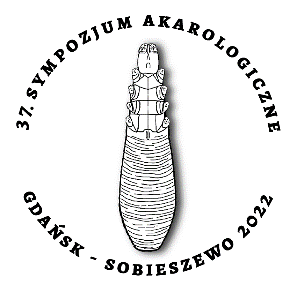 XXXVII Sympozjum Akarologiczne8-11 czerwca 2022Gdańsk-SobieszewoDANE DO WYSTAWIENIA FAKTURY VATImię i nazwisko: …………………………………………………………………………………………………………………………………………Adres instytucji :………………………………………………………………………………………………………………………………………..………………………………………………………………………………………………………………………………………………………………….NIP: …………………………………………………………………………………………………………………………………………………………..telefon: ……………………………………………………….…, e-mail: ……………………………………………………………………………Kwota wpłaty:……………………………………………………………………………………………………………………………………………Dane rachunku bankowego:SANTANDER BANK POLSKA S.A., I/O Gdańsk, ul 3-go Maja 3, 80-958 GdańskNumer konta: dla wpłat w PLN 19 1090 1098 0000 0001 3148 3897                          dla wpłat w EURO 12 1090 1098 0000 0001 1104 3019Posiadacz rachunku: Fundacja Rozwoju Uniwersytetu Gdańskiego, u. Bażyńskiego 1A, 80-952 GdańskIban code:	19 1090 1098 0000 0001 3148 3897 ( dla wpłat w PLN)                             PL 12 1090 1098 0000 0001 1104 3019 ( dla wpłat w EUR)BIC code (Swift address): WBKPPLPPKomentarz: Imię i nazwisko uczestnika,  XXVII SYMPOZJUMW razie pytań, proszę o kontakt z FUNDACJĄ ROZWOJU UNIWERSYTETU GDAŃSKIEGO, 58/5233363, klaudia.korniaho@ug.edu.pl……….…………………………………………………………….data i podpisKlauzula InformacyjnaZgodnie z ogólnym rozporządzeniem o ochronie danych z dnia 27 kwietnia 2016 r. zwanym dalej RODO informujemy, iż:Administratorem Pani/Pana danych osobowych jest Uniwersytet Gdański z siedzibą w (80-309) Gdańsku przy ul. Jana Bażyńskiego 8.Administrator powołał Inspektora Ochrony Danych, z którym można skontaktować się pod numerem telefonu (58) 523 31 30 lub adresem e-mail: iod@ug.edu.pl. Z Inspektorem Ochrony Danych można kontaktować się we wszystkich sprawach dotyczących przetwarzania danych osobowych oraz korzystania z praw związanych z  ich przetwarzaniem.Uniwersytet Gdański będzie przetwarzał następujące dane osobowe: imię i nazwisko, stopień/tytuł naukowy, e-mail, telefon, informacje o zatrudnieniu/ jednostce nadrzędnej do wystawienia faktury.Pani/Pana dane osobowe przetwarzane będą w celu organizacji i przeprowadzenia XXVII SYMPOZJUM AKAROLOGICZNEGO, które odbędzie  się w dniach 08-11.06.2022 r.Podstawą prawną do przetwarzania Pani/Pana danych osobowych jest Art. 6 ust. 1 lit. a – zgoda osoby, której dane dotyczą.Podanie przez Panią/ Pana danych osobowych jest dobrowolne, ale niezbędne do realizacji celów, do jakich zostały zebrane. Niepodanie danych będzie skutkowało brakiem możliwości wzięcia udziału w w/w sympozjum. Pani/Pana dane osobowe będą przetwarzane w imieniu administratora danych przez upoważnionych pracowników  wyłącznie w celach, o których mowa w ust. 4.Pani/ Pana dane osobowe będą przechowywane na podstawie zgody, w okresie jej obowiązywania, jednak nie dłużej niż przez okres niezbędny do realizacji celów wskazanych w ust. 3. tj. do dnia 31 grudnia, 2022.Pani/Pana dane osobowe będą udostępniane następującym podmiotom zewnętrznym:Fundacji Rozwoju Uniwersytetu Gdańskiego, 80-952 Gdańsk, ul. Bażyńskiego 1 A – instytucji odpowiedzialnej za obsługę finansowo-księgową i prawno-organizacyjną wydarzenia.Na zasadach określonych przepisami RODO przysługuje Pani/Panu:prawo dostępu do treści swoich danych,prawo do ich sprostowania, gdy są niezgodne ze stanem rzeczywistym,prawo do ich usunięcia, ograniczenia przetwarzania, a także przenoszenia danych – w przypadkach przewidzianych prawem,prawo do wniesienia sprzeciwu wobec przetwarzania danych,prawo do wniesienia skargi do organu nadzorczego – Prezesa Urzędu Ochrony Danych Osobowych, gdy uzna Pani/Pan, że przetwarzanie Pani/Pana danych osobowych narusza przepisy o ochronie danych osobowych.do cofnięcia zgody w dowolnym momencie bez wpływu na zgodność z prawem przetwarzania, którego dokonano na podstawie zgody przed jej cofnięciem.                                                                   …………………………………………………                                                                                             Data i czytelny podpisKlauzula zgody„Wyrażam zgodę na przetwarzanie moich danych osobowych w zakresie obejmującym: imię i nazwisko, stopień/tytuł naukowy, e-mail, telefon, informacje o zatrudnieniu / jednostce nadrzędnej do wystawienia faktury przez Uniwersytet Gdański  z siedzibą w Gdańsku (80-309) przy ul. Bażyńskiego 8 i przez Fundację Rozwoju UG z siedzibą w Gdańsku (80-952 Gdańsk) przy ul. Bażyńskiego 1A, w celu organizacji i przeprowadzenia XXVII SYMPOZJUM AKAROLOGICZNEGO.Ponadto oświadczam, iż zostałem  poinformowany o możliwości wycofania zgody w dowolnym momencie oraz, że jej wycofanie nie wpływa na zgodność z prawem przetwarzania, którego dokonano na podstawie zgody przed jej wycofaniem.”                                                                                          ……………………………………..                                                                                                    Data, czytelny podpis 